Who I Am In ChristEach day ask God if there is something I need to change in my thought life or in my actions in order to really “live” this truth.Affirmation 25 – I am the salt of the earth and the light of the world. You are the salt of the earth.   . . . You are the light of the world.Matthew 5:13-14	Other Scriptures:  Colossians 4:6, Acts 13:47, Ephesians 5:8Affirmation 26 –I am a branch of the true vine, Jesus, a channel of His Life. I am the true vine, and My Father is the gardener.  I am the vine; you are the branches.  If a man remains in Me and I in him, he will bear much fruit, apart from Me you  can do nothing.  John 15:1,5	Other Scriptures:  John 17:23, Romans 11:17-21, Ephesians 2:11-13Affirmation 27 – I have been chosen and appointed to bear fruit.You did not choose Me, but I chose you and appointed you to go and bear fruit – fruit that will last.  Then the Father will give you whatever you ask in My name.  John 15:16	Other Scriptures:  Proverbs 11:30, Galatians 5:22,Colossians 3:12-15Affirmation 28 – I am a personal witness of Christ’s.But you will receive power when the Holy Spirit comes on you; and you will be my witnesses in Jerusalem, and in all Judea and Samaria, and to the ends of the earth.  Acts 1:8	Other Scriptures:  Luke 24:45-48, Luke 8, Isaiah 61:1-3,Colossians 1:28Freedom in Christ – Step Six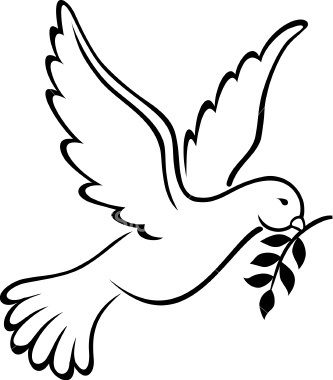 It is for freedom that Christ has set us free. Stand firm, then, and do not let yourselves be burdened again by a yoke of slavery.Galatians 5:1Prayer for Salvation or RecommitmentDear Heavenly Father, Thank you for sending Jesus to die on the cross for my sins.  I acknowledge that I have sinned and that I cannot save myself.  I come to you asking for the forgiveness of my sins. I confess with my mouth and believe with my heart that Jesus is Your Son.  I believe that Jesus rose from the dead.  I ask You right now to come into my life and be my Lord and Savior. I pray that You will lead me into a knowledge of the truth so that I can experience my freedom in Christ and be transformed by the renewing of my mind.  In Jesus’ Name, Amen. Nothing can separate you from the love of God that is Christ Jesus. Romans 8:39STEP 6:  FREEDOM OVERCOMES BONDAGEWhat must you know to live and die in the joy of this comfort?Three things:First, how great my sin and misery are;Second, how I am set free from all my sins and misery;Third, how I am to thank God for such deliverance.(Heidelberg Catechism Q/A 2)2 Corinthians 10:3-53 For though we live in the world, we do not wage war as the world does. 4 The weapons we fight with are not the weapons of the world. On the contrary, they have divine power to demolish strongholds. 5 We demolish arguments and every pretension that sets itself up against the knowledge of God, and we take captive every thought to make it obedient to Christ.Dear Heavenly Father, You have told me to put on the Lord Jesus Christ and not to think about how to gratify my sinful desires (Romans 13:14). I confess that I have given in to sinful desires which wage war against my soul (1 Peter 2:11). I thank You that in Christ my sins are already forgiven, but I have broken Your holy law and given the devil a chance to wage war in my body (Romans 6:12,13; James 4:1; 1 Peter 5:8). I come to You now to confess and reject these sins of the flesh (Proverbs 28: 13; 2 Corinthians 4:2) so that I might be cleansed and set free from the bondage of sin. Please reveal to my mind now all the sins of the flesh I have committed. In Jesus’ holy name, I pray. Amen.There are many sins of the flesh that can control us. The following list contains many of them, but a prayerful examination of Galatians 5:19-21; Ephesians 4:25-31, and Mark 7:20-23 will help you to be even more thorough. After reading these three passages, look over the following list and ask the Holy Spirit to bring to your mind the ones you need to confess. He may reveal to you others as well. For each one the Lord shows you, pray a prayer of confession from your heart. There is a sample prayer following the list.Add anything the Holy Spirit brings to mind.__________________________________________________________________________________________________________________________________Lord, I confess that I have committed the sin of _________(name them)_______.  Thank You for Your forgiveness and cleansing.  I now turn away from these sins and turn to You, Lord. Strengthen me by Your Holy Spirit to obey You and take captive every thought in obedience to Christ and not carry out the desires of the flesh. In Jesus’ name, I pray. Amen.Alcohol/ tobacco/ drugs/ foodAnger/ outbursts of angerArroganceApathy/ lazinessBlasphemous thoughtsCheatingComplainingCriticizingComplacencyControllingCynicismDivisivenessDominating othersEnablingFantasy/ daydreaming/ escapeFighting/ quarrelingGamblingGossiping/ slanderGreed/ materialismHatredIntimidation of othersJealousy/ envyJudging others unfairlyJustificationLack of submission/ cooperationLust/ lustful thoughts/actionsLying/deceptionManipulationPessimismProcrastinationRacismRageRevenge/retaliationSelf condemnationSwearing/cursing/gutter talkStealingSarcasm